ПРОЕКТ НА ДОГОВОРЗА ПРОДАЖБА ЧРЕЗ ЕЛЕКТРОНЕН ТЪРГ НА ИМОТ – ЧАСТНА ДЪРЖАВНА СОБСТВЕНОСТДнес,………………….., в гр. Пловдив, на основание чл. 58 от Правилника за прилагане на Закона за държавната собственост (ППЗДС), във връзка със Заповед №…………………….. на Областен управител на област Пловдив,  Протокол №……………….. на Комисията, назначена със Заповед №………………… на Областен управител на област Пловдив, след проведен електронен търг чрез електронната платформа за продажба на недвижими имоти - частна държавна собственост, между: ОБЛАСТНА АДМИНИСТРАЦИЯ - ПЛОВДИВ, с ЕИК: 115009166, с административен адрес: гр. Пловдив, пл. „Никола Мушанов” №1, представлявана от Ангел Димитров Стоев, д-р -  Областен управител на област Пловдив и Надежда Петкова Иванова - Главен счетоводител, от една страна, като ПРОДАВАЧ, и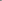 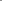 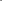 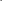 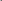 …………………………………, ЕГН .........................., с адрес гр. /с./ ..............................................., ул. /ж. к./......................................., №....., бл. ....., вх. ....., ет. ...., ап. ....., притежаващ л. к. №.........................., издадена на ....................... г. от МВР гр. .........................., лично, или чрез………………………………….., в качеството му на представляващ/управител/изпълнителен директор/упълномощен от/ ............................................................................... ЕТ /ООД, ЕООД, АД/, ЕИК ........................... със седалище и адрес на управление: гр. /с./ ..............................................., ул. /ж.к./ ......................................,  № ...., бл. ....., вх. ......, ет. ....., ап. .....,, от друга страна, като КУПУВАЧ, се сключи настоящият договор за следното: І. ПРЕДМЕТ НА ДОГОВОРА Чл. 1. В изпълнение на Заповед №…………………….. на Областен управител на област Пловдив, ПРОДАВАЧЪТ прехвърля на КУПУВАЧА собствеността върху следния свой недвижим имот - частна държавна собственост, представляващ:	ПОЗЕМЛЕН ИМОТ с идентификатор 36676.106.488 (три, шест, шест, седем, шест,  точка, едно, нула, шест, точка, четири, осем, осем) по кадастралната карта и кадастралните регистри, одобрени със Заповед РД-18-740/22.10.2019 г. на Изпълнителния директор на АГКК, последно изменение, засягащо поземления имот е от 27.10.2022 г., с адрес: с. Катуница, общ., Садово, обл. Пловдив, с площ: 811 419 кв.м. (осемстотин и единадесет хиляди четиристотин и деветнадесет квадратни метра); трайно предназначение на територията: Земеделска; начин на трайно ползване: Изоставена орна земя; категория на земята: 10 (десета), предишен идентификатор: няма; номер по предходен план 000488 (нула, нула, нула, четири, осем, осем); при граници и съседи: 36676.125.413 (три, шест, шест, седем, шест, точка, едно, две, пет, точка, четири, едно, три), 36676.106.398 (три, шест, шест, седем, шест, точка, едно, нула, шест, точка, три, девет, осем), 36676.106.386 (три, шест, шест, седем, шест, точка, едно, нула, шест, точка, три, осем, шест), 36676.106.105 (три, шест, шест, седем, шест, точка, едно, нула, шест, точка, едно, нула, пет), 36676.104.443 (три, шест, шест, седем, шест, точка, едно, нула, четири, точка, четири, четири, три), 36676.104.447 (три, шест, шест, седем, шест, точка, едно, нула, четири, точка, четири, четири, седем), 36676.104.4 (три, шест, шест, седем, шест, точка, едно, нула, четири, точка, четири), 36676.104.3 (три, шест, шест, седем, шест, точка, едно, нула, четири, точка, три), 36676.104.2 (три, шест, шест, седем, шест, точка, едно, нула, четири, точка, две), 36676.104.1 (три, шест, шест, седем, шест, точка, едно, нула, четири, точка, едно), 36676.95.401 (три, шест, шест, седем, шест, точка, девет, пет, точка, четири,  нула, едно), 36676.200.105 (три, шест, шест, седем, шест, точка, две, нула, нула, точка, едно, нула, пет), 36676.200.104 (три, шест, шест, седем, шест, точка, две, нула, нула, точка, едно, нула, четири), 36676.200.23 (три, шест, шест, седем, шест, точка, две, нула, нула, точка, две, три), 36676.95.1 (три, шест, шест, седем, шест, точка, девет, пет, точка, едно), 36676.200.103 (три, шест, шест, седем, шест, точка, две, нула, нула, точка, едно, нула, три), 36676.200.107 (три, шест, шест, седем, шест, точка, две, нула, нула, точка, едно, нула, седем), 36676.95.5 (три, шест, шест, седем, шест, точка, девет, пет, точка, пет), 36676.200.108 (три, шест, шест, седем, шест, точка, две, нула, нула, точка, едно, нула, осем), 36676.106.468 (три, шест, шест, седем, шест, точка, едно, нула, шест, точка, четири, шест, осем), 36676.106.469, 36676.106.452 (три, шест, шест, седем, шест, точка, едно, нула, шест, точка, четири, пет, две), 36676.106.437 (три, шест, шест, седем, шест, точка, едно, нула, шест, точка, четири, три, седем), 36676.106.438 (три, шест, шест, седем, шест, точка, едно, нула, шест, точка, четири, три, осем), 36676.106.459 (три, шест, шест, седем, шест, точка, едно, нула, шест, точка, четири, пет, девет), 36676.106.439 (три, шест, шест, седем, шест, точка, едно, нула, шест, точка, четири, три, девет), 36676.106.489 (три, шест, шест, седем, шест, точка, едно, нула, шест, точка, четири, осем, девет), 36676.106.411 (три, шест, шест, седем, шест, точка, едно, нула, шест, точка, четири, едно, едно), 36676.106.410 (три, шест, шест, седем, шест, точка, едно, нула, шест, точка, четири, едно, нула). Имотът попада в Защитена зона BG0000194 „Река чая“, с. Катуница, общ. Садово, обл. Пловдив, обявена със Заповед № РД-688/25.05.2020 г. на Министъра на околната среда и водите, Решение №122/02.03.2007 г. на Министерски съвет, изменено с Решение №52/05.02.2008 г. на Министерски съвет, предвид Решение на Комисията 2009/93/ЕО от 12 декември 2008 г. за приемане съгласно Директива 92/43/ЕИО на Съвета на втори актуализиран списък на териториите от значение за Общността в континенталния биогеографски регион /нотифицирано под номер С (2008) 8039)/.Продавачът доказва правото си на собственост върху гореописания имот с Акт за частна държавна собственост №10892/10.11.2022 г., вписан в Служба по вписванията – Асеновград с вх. рег. №4987/14.11.2022 г., Акт №87, том 18, с предоставени права за управление на Областен управител на област Пловдив.Чл. 2. Данъчната оценка на гореописания имот, съгласно Удостоверение №……………….., е в размер на ……………………(………………………………….……………).ІІ. ЦЕНА, СРОКОВЕ И НАЧИН НА ПЛАЩАНЕЧл.4. (1) Продажната цена на имота, достигната на проведения електронен търг на ……………….., съгласно Протокол №………….. и Заповед №………………….. на Областен управител на област Пловдив е в размер на ………………… (…………………………..…) лева.(2) В законоустановения срок КУПУВАЧЪТ е заплатил цената на имота, всички дължими данъци, такси и режийни разноски по Заповед №……………………...., както следва:а) сумата от …………….(……..) лева, представляваща продажната цена на имота, внесена с платежно нареждане №………………… по транзитната сметка на Областна администрация - Пловдив, в български лева - IBAN: BG12 UBBS 8888 3121 7570 01, BIC: UBBSBGSF, ОББ АД.б) 2 % режийни разноски, начислени върху продажната цена на имота, или сумата от ………………. (……………….) лева, внесена с платежно нареждане №…………. по транзитната сметка на Областна администрация - Пловдив, в български лева - IBAN: BG12 UBBS 8888 3121 7570 01, BIC: UBBSBGSF, ОББ АД.в) 20 % данък добавена стойност върху облагаемата основа (предложена цена и режийни разноски), или сумата от …………(………..), внесена с платежно нареждане №………………. по транзитната сметка на Областна администрация - Пловдив, в български лева - IBAN: BG12 UBBS 8888 3121 7570 01, BIC: UBBSBGSF, ОББ АД.г) 3% местен данък върху продажната цена на имота, или сумата от  ………. (………….. ) лева, внесена с платежно нареждане №……………………… по сметка на Служба „Местни данъци и такси“ при Община Садово.Общата сума, която купувачът е внесъл по сметка на Областна администрация - Пловдив е в размер на  ………. (…………) лева, представляваща разликата от сбора на точки а), б) и в) – ………….. (…………) лева и внесения депозит за участие в търга – ……. лева (двадесет и пет хиляди лева), с вносна бележка …………………………………………….ІІІ. ОБЩИ РАЗПОРЕДБИЧл. 5. Правото на собственост върху имота по чл. 1 преминава върху КУПУВАЧА от датата на сключване на настоящия договор. От този момент преминават и всички рискове и задължения, свързани с имота.Чл.6. КУПУВАЧЪТ придобива прехвърленото право на собственост върху гореописания имот при условията, посочени в настоящия договор.Чл. 7. Съгласно чл. 18 от Закона за собствеността, настоящият договор прехвърля правото на собственост върху недвижимия имот, описан в чл. 1 от Договора, и нотариална форма не е необходима.Чл. 8. Предаването на имота се извършва в деня на сключване на настоящия договор с двустранно подписан приемо - предавателен протокол.Чл.9. На основание чл. 18 от ЗС, настоящият договор има силата на нотариален акт и съгласно чл. 112 от ЗС и чл. 4, буква „а” от Правилника за вписванията, настоящият договор подлежи на вписване в Службата по вписванията, съобразно местонахождението на имота, за сметка на КУПУВАЧА, който се задължава след вписването на договора да представи един екземпляр от вписания договор в Областна администрация – Пловдив.Чл.10. След представяне от страна на КУПУВАЧА на екземпляр от вписания договор и на основание чл. 78 от ЗДС, Областният управител издава заповед за отписване на имота от актовите книги за недвижими имоти - държавна собственост, вписва обстоятелството в акта за държавна собственост и извършва отбелязване на промяната на собствеността в актовите книги на имотите - държавна собственост.Чл.11. Всички спорове по тълкуване и изпълнение на настоящия договор ще бъдат  решавани чрез допълнителни споразумения между страните, а при невъзможност ще се уреждат съобразно действащото национално законодателство пред компетентния съд.Настоящият договор се състави в шест еднообразни екземпляра: по един за всяка от страните, два за Службата по вписванията, един за деловодството в Областна администрация - Пловдив и един по преписката в отдел „Държавна собственост и регионално развитие“.При изготвянето на договора се представиха следните документи: Заповед №…………, изд. от Областен управител на област Пловдив; Удостоверение за данъчна оценка по чл. 264, ал. 1 от ДОПК; Скица на имота; Акт за частна държавна собственост №10892/10.11.2022 г.; Платежни документи.1. ПРОДАВАЧ:ОБЛАСТЕН УПРАВИТЕЛ НА ОБЛАСТ ПЛОВДИВ ………….……………………………………………………………………………………………….../три имена саморъчно изписани и подпис/                                                        ГЛАВЕН СЧЕТОВОДИТЕЛ………….……………………………………………………………………………………………….../три имена саморъчно изписани и подпис/КУПУВАЧ: ………….……………………………………………………………………………………………….../три имена саморъчно изписани и подпис/